ANMELDEFORMULARZusatzqualifikation „Englisch für kaufmännische Auszubildende“ (IHK)Anmeldeschluss: 		24. August 2021Hiermit melde ich mich verbindlich für den einjährigen digitalen Vorbereitungskurs an._______________________________	___________________________________Ort, Datum	Unterschrift der/des Auszubildenden	__________________________________________Firmenstempel	Unterschrift der Ausbildungsleiterin/
des AusbildungsleitersErich-Brost-Berufskollegfür Wirtschaft und Verwaltung der Stadt Essen- Sekundarstufe II -Sachsenstraße 2945128 EssenTel.: 0201 884805-30 / Fax: 0201 884805-31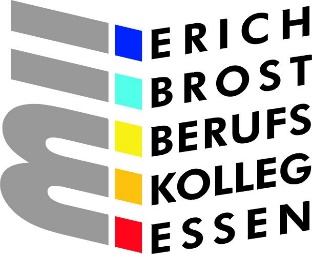 TerminName des/der AuszubildendenKlasseKlassenleiter/inVorkenntnisse/
Niveaustufe bis 4 Jahre bis 6 Jahre > 6 JahreLevel (CEF)Bemerkungen:______________________________________________________________________________________________________________________________________________________Bemerkungen:______________________________________________________________________________________________________________________________________________________Bemerkungen:______________________________________________________________________________________________________________________________________________________ bis 4 Jahre bis 6 Jahre > 6 JahreLevel (CEF)